Modulzertifikat LehraMT DeutschKIT – Universität des Landes Baden-Württemberg und nationales Forschungszentrum in der Helmholtz-Gemeinschaft 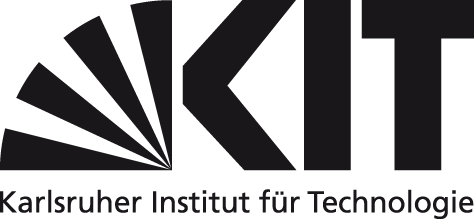 Frau/Herr stud. phil Matr.-Nr. Matr.-Nr. reduziertes Vertiefungsmodul (VM) in der Kombination mit Musik/Bildende Kunst (Beifachumfang) {Art des Moduls: z.B. NdL, Mediävistik usw. ergänzen}reduziertes Vertiefungsmodul (VM) in der Kombination mit Musik/Bildende Kunst (Beifachumfang) {Art des Moduls: z.B. NdL, Mediävistik usw. ergänzen}reduziertes Vertiefungsmodul (VM) in der Kombination mit Musik/Bildende Kunst (Beifachumfang) {Art des Moduls: z.B. NdL, Mediävistik usw. ergänzen}reduziertes Vertiefungsmodul (VM) in der Kombination mit Musik/Bildende Kunst (Beifachumfang) {Art des Moduls: z.B. NdL, Mediävistik usw. ergänzen}reduziertes Vertiefungsmodul (VM) in der Kombination mit Musik/Bildende Kunst (Beifachumfang) {Art des Moduls: z.B. NdL, Mediävistik usw. ergänzen}reduziertes Vertiefungsmodul (VM) in der Kombination mit Musik/Bildende Kunst (Beifachumfang) {Art des Moduls: z.B. NdL, Mediävistik usw. ergänzen}Veranstaltung:Veranstaltung:Veranstaltung:Veranstaltung:Veranstaltung:Veranstaltung:{Nr. ergänzen}							                    Note:	{Nr. ergänzen}							                    Note:	{Nr. ergänzen}							                    Note:	{Nr. ergänzen}							                    Note:	{Nr. ergänzen}							                    Note:	{Nr. ergänzen}							                    Note:	Art der Leistung:Art der Leistung:Art der Leistung:Art der Leistung:Art der Leistung:Art der Leistung:              3 LPKarlsruhe, den Karlsruhe, den Karlsruhe, den StempelModulverantwortlicher Modulverantwortlicher Modulverantwortlicher 